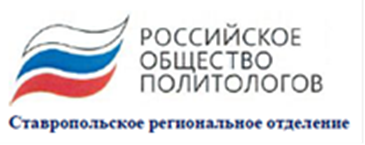 План работы Ставропольского регионального отделения Российского общества политологов на 2023 календарный годНаучная работаЭкспертная деятельностьВнутренние мероприятияИздательская деятельностьРуководитель Ставропольскогорегионального отделения Российского общества политологов                                                                          Ю.В. ВасильевЛебедева Е.П.Название мероприятияСтатусМесто и дата проведенияСроки, ответственные,участникиVII заочная научно-практическая конференция с международным участием «Актуальные проблемы и перспективы развития современной науки»МеждународныйСтавропольский филиал РАНХиГС, 28.04.2023Мухорьянова О.А., доцент кафедры государственного, муниципального управления и менеджмента.Участники: студенты, ППС ВУЗов, специалисты-практики РФСтуденческие научные слушания: «Современные политические процессы и их влияние на формирование политического сознания (популярность, популизм, авторитет)»РегиональныйСтавропольский филиал РАНХиГС, 13.10.2023Литвиненко В.Т., профессор кафедры юридических и специальных дисциплин.Участники: студенты ВУЗов г.СтаврополяV Национальная заочная научно-практическая конференция «Актуальные проблемы правоприменения и управления на современном этапе развития общества»Всероссийский Ставропольский филиал РАНХиГС, 21.11.2023Перепадя О.А., заведующий кафедрой юридических и специальных дисциплин.Участники: студенты и ППС ВУЗов РФ Название мероприятияСтатусМесто и дата проведенияСроки, ответственные,участникиЭкспертный комментарий «Об обеспечении национального суверенитета России в новых реалиях»МеждународныйИнститут дружбы народов Кавказа, 03.02.2023.Васильев Ю.В., директор, руководитель Ставропольскогорегионального отделения Российского общества политологовЭкспертный комментарий «Практическое проявление американских амбиций»РегиональныйПортал «Сеть новостей РФ» 21.02.2023Литвиненко В.Т., профессор кафедры юридических и специальных дисциплин Экспертный комментарий «О приостановке Россией Договора о СНВ»РегиональныйПортал «Московский комсомолец» 22.02.2023Литвиненко В.Т., профессор кафедры юридических и специальных дисциплин Экспертный комментарий «Политический фольклор по-американски»РегиональныйПортал «Сеть новостей РФ» 26.02.2023Литвиненко В.Т., профессор кафедры юридических и специальных дисциплин Экспертный комментарий «О проблемах выхода Европы из энергетического мирового кризиса»РегиональныйПортал «Сеть новостей РФ» 01.03.2023Калашников А.А., доцент кафедры государственного, муниципального управления и менеджмента Экспертный комментарий «Администрация США демонстрирует противостояние РФ или уничтожение ЕС и Украины»РегиональныйПортал «Сеть новостей РФ» 02.03.2023Литвиненко В.Т., профессор кафедры юридических и специальных дисциплинЭкспертный комментарий «О послании В.В. Путина» РегиональныйПортал «Newstracker» 02.03.2023Васильев Ю.В., директор, руководитель Ставропольскогорегионального отделения Российского общества политологовЭкспертный комментарий «Чего ожидать от реформы высшего образования?» РегиональныйПортал «НИА-Федерация» 03.03.2023Шевченко Г.В., доцент кафедры юридических и специальных дисциплин Экспертное мнение «Обеспечение национального суверенитета России в новых реалиях»МеждународныйИнститут дружбы народов Кавказа, 06.04.2023.Васильев Ю.В., директор, руководитель Ставропольскогорегионального отделения Российского общества политологовЭкспертный комментарий «Укрепление российской государственности» РегиональныйПортал «Московский комсомолец» 12.06.2023Васильев Ю.В., директор, руководитель Ставропольскогорегионального отделения Российского общества политологовЭкспертный комментарий «Сила в сплоченности»РегиональныйПортал «Северный Кавказ» 04.11.2023Васильев Ю.В., директор, руководитель Ставропольскогорегионального отделения Российского общества политологовНазвание мероприятияСтатусМесто и дата проведенияОтветственные,участникиФлэшмоб «Я и Россия едины», в рамках празднования Дня РоссииВузовскийСтавропольский филиал РАНХиГС, 12.06.2023Пименова О.В., заведующий по воспитательной, внеучебной работе.Участники: студенты филиалаКруглый стол, посвященный Дню народного единстваВузовскийСтавропольский филиал РАНХиГС, 03.11.2023Агамов А.А., профессор кафедры юридических и специальных дисциплин.Участники: студенты филиала.Фестиваль национальных культур, в рамках Дня народного единстваВузовскийСтавропольский филиал РАНХиГС, 07.11.2023Пименова О.В., заведующий по воспитательной, внеучебной работе.Участники: студенты филиалаМежвузовская олимпиада: «Знаешь ли ты Конституцию Российской Федерации?»МежвузовскийСтавропольский филиал РАНХиГС, 12.12.2023Минина А.А., доцент кафедры юридических и специальных дисциплин.Участники: студенты филиала.Название мероприятияСтатусМесто и дата проведенияСроки, ответственныеИздание сборника научных статей по материалам VII заочной научно-практической конференции с международным участием «Актуальные проблемы и перспективы развития современной науки»МеждународныйСтавропольский филиал РАНХиГС, 28.06.2023Ответственный редактор: Васильев Ю.В., директор. Члены редакционной коллегии: Лебедева Е.П., заместитель директора.Мухорьянова О.А., доцент кафедры государственного, муниципального управления и менеджмента Издание сборника научных статей по материалам V Национальной заочной научно-практической конференции «Актуальные проблемы правоприменения и управления на современном этапе развития общества»Всероссийский Ставропольский филиал РАНХиГС, 21.12.2023Ответственный редактор: Васильев Ю.В., директор. Члены редакционной коллегии: Лебедева Е.П., заместитель директора.Перепадя О.А., заведующий кафедрой юридических и специальных дисциплин 